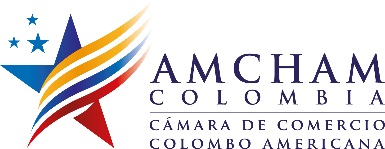 CENTRO DE COMERCIO E INVERSIÓN AMCHAM COLOMBIAFORMULARIO DE SOLICITUD DE ESTUDIO DESCRIPTIVOEl estudio descriptivo se realiza con base en el panorama general del bien o servicio en el mercado colombiano y estadounidense. Se realiza a través de la investigación de los parámetros estándar de comercio e inversión utilizados por el Centro.El estudio permite a las empresas tener una visión preliminar sobre las tendencias del mercado, que puede ser de utilidad para el desarrollo de sus futuras estrategias comerciales.Los parámetros del estudio descriptivo son:Panorama general del paísDescripción del mercado del bien o servicioSu tratamiento bajo el TLCNormatividad (arancel y acceso a mercados)Comportamiento del comercio bilateral (ventas, importadores/exportadores)CONTACTODiana Guerrero
Directora del Centro de Comercio e Inversióndircci@amchamcolombia.com.co
centrodecomercio1@amchamcolombia.com.co
centrodecomercio2@amchamcolombia.com.co
(+57 1) 587 78 28 Exts. 113, 108, 123INFORMACIÓN GENERALINFORMACIÓN GENERALFecha: Fecha: Solicitante: Afilado a AmCham:Sí:                                   No:NIT:Afilado a AmCham:Sí:                                   No:Contacto: Cargo:País:    Ciudad:Teléfono 1:Teléfono 2: Página Web: Correo electrónico:Actividad comercial:Actividad comercial:INFORMACIÓN GENERAL DEL BIEN O SERVICIOINFORMACIÓN GENERAL DEL BIEN O SERVICIOSector de consulta:Segmento de consulta:Partida Arancelaria:Partida Arancelaria:Nota: es necesaria la partida arancelaria para asegurar la clasificación correcta.Nota: es necesaria la partida arancelaria para asegurar la clasificación correcta.Descripción del bien o servicio: Descripción del bien o servicio: Anexar ficha técnica del bienAnexar ficha técnica del bienCONSULTACONSULTAEscriba su consulta: Escriba su consulta: Espacio exclusivo para AmChamEspacio exclusivo para AmChamObservaciones:Observaciones:FECHAS DE CONSULTAFECHAS DE CONSULTAFecha de solicitud:Tiempo estimado de investigación:Fecha de entrega:Fecha de entrega:INFORMACIÓN DE COSTOSINFORMACIÓN DE COSTOSCosto total del estudio:Costo total del estudio:Costo total del estudio:Costo total del estudio:Firma del solicitante:Firma del solicitante:VERACIDAD, MANEJO Y ALCANCE DE LOS DATOS ENTREGADOSEl usuario garantiza y responde, en cualquier caso, por la exactitud, vigencia y autenticidad de los datos entregados a AmCham Colombia, y se compromete a mantenerlos debidamente actualizados.El usuario acepta proporcionar información completa y correcta en el formulario de solicitud.AmCham Colombia no responde por la veracidad de la información que no sea de elaboración propia. En las que se indique otra fuente tampoco asume responsabilidad alguna en cuanto a hipotéticos perjuicios que puedan originarse por el uso de dicha información.El usuario no ejercitará el uso de la información proporcionada por Amcham Colombia para otro propósito diferente al definido en el marco de las relaciones contractuales que, en tiempo y bajo condición, el usuario y Amcham Colombia celebren. En consecuencia, sólo podrá ser duplicada o reproducida bajo dicha condición.El usuario no está autorizado para remover, reformar, alterar o bajo medida alguna variar el contenido de la información proporcionada por AmCham Colombia, así como la información registrada o patentada por AmCham Colombia, la cual para todos los efectos asume la condición de INFORMACIÓN CONFIDENCIAL.El usuario debe abstenerse de revelar, transferir o proveer, directa o indirectamente la INFORMACIÓN CONFIDENCIAL en su totalidad o en parte a un tercero no autorizado.Amcham Colombia sugiere al usuario que, para el correcto manejo de la información aquí contenida, solicite la asesoría de un profesional experto de acuerdo con los requerimientos propios del usuario.LIMITACIÓN DE RESPONSABILIDADEl usuario comprende y acepta que el servicio informativo que ofrece Amcham Colombia es de medio y no de resultado, por lo tanto AmCham Colombia no se hace responsable por las decisiones que se adopten con respecto a la información incluida en este documento y otros relacionados con el estudio general de clima de inversión.El usuario exonera a AmCham Colombia de toda responsabilidad ante cualquier daño o perjuicio que pudiera sufrir el usuario o terceros como consecuencia de errores, defectos u omisiones en la información suministrada por AmCham Colombia siempre que proceda de fuentes ajenas a ella.VERACIDAD, MANEJO Y ALCANCE DE LOS DATOS ENTREGADOSEl usuario garantiza y responde, en cualquier caso, por la exactitud, vigencia y autenticidad de los datos entregados a AmCham Colombia, y se compromete a mantenerlos debidamente actualizados.El usuario acepta proporcionar información completa y correcta en el formulario de solicitud.AmCham Colombia no responde por la veracidad de la información que no sea de elaboración propia. En las que se indique otra fuente tampoco asume responsabilidad alguna en cuanto a hipotéticos perjuicios que puedan originarse por el uso de dicha información.El usuario no ejercitará el uso de la información proporcionada por Amcham Colombia para otro propósito diferente al definido en el marco de las relaciones contractuales que, en tiempo y bajo condición, el usuario y Amcham Colombia celebren. En consecuencia, sólo podrá ser duplicada o reproducida bajo dicha condición.El usuario no está autorizado para remover, reformar, alterar o bajo medida alguna variar el contenido de la información proporcionada por AmCham Colombia, así como la información registrada o patentada por AmCham Colombia, la cual para todos los efectos asume la condición de INFORMACIÓN CONFIDENCIAL.El usuario debe abstenerse de revelar, transferir o proveer, directa o indirectamente la INFORMACIÓN CONFIDENCIAL en su totalidad o en parte a un tercero no autorizado.Amcham Colombia sugiere al usuario que, para el correcto manejo de la información aquí contenida, solicite la asesoría de un profesional experto de acuerdo con los requerimientos propios del usuario.LIMITACIÓN DE RESPONSABILIDADEl usuario comprende y acepta que el servicio informativo que ofrece Amcham Colombia es de medio y no de resultado, por lo tanto AmCham Colombia no se hace responsable por las decisiones que se adopten con respecto a la información incluida en este documento y otros relacionados con el estudio general de clima de inversión.El usuario exonera a AmCham Colombia de toda responsabilidad ante cualquier daño o perjuicio que pudiera sufrir el usuario o terceros como consecuencia de errores, defectos u omisiones en la información suministrada por AmCham Colombia siempre que proceda de fuentes ajenas a ella.